17/10/2022 10:48BionexoRESULTADO – TOMADA DE PREÇONº20221310EM31118HEMUO Instituto de Gestão e Humanização – IGH, entidade de direitoprivado e sem fins lucrativos, classificado como OrganizaçãoSocial, vem tornar público o resultado da Tomada de Preços,com a finalidade de adquirir bens, insumos e serviços para oHEMU - Hospital Estadual da Mulher, com endereço à Rua R-7,S/N, Setor Oeste, Goiânia, CEP: 74.125-090.Bionexo do Brasil LtdaRelatório emitido em 17/10/2022 10:4831118/2022Goiânia/GO, segunda-feira, 17 de outubro de 2022.CompradorIGH - HEMU - Hospital Estadual da Mulher (11.858.570/0002-14)AV. PERIMETRAL, ESQUINA C/ RUA R7, SN - SETOR COIMBRA - GOIÂNIA, GO CEP: 74.530-020Relação de Itens (Confirmação)Pedido de Cotação : 247608360COTAÇÃO Nº 31118 - MATERIAL MÉDICO - HEMU OUTUBRO/2022Frete PróprioObservações: *PAGAMENTO: Somente a prazo e por meio de depósito em conta PJ do fornecedor. *FRETE: Só serão aceitaspropostas com frete CIF e para entrega no endereço: RUA R7 C/ AV PERIMETRAL, SETOR COIMBRA, Goiânia/GO CEP:74.530-020, dia e horário especificado. *CERTIDÕES: As Certidões Municipal, Estadual de Goiás, Federal, FGTS eTrabalhista devem estar regulares desde a data da emissão da proposta até a data do pagamento. *REGULAMENTO: Oprocesso de compras obedecerá ao Regulamento de Compras do IGH, prevalecendo este em relação a estes termos emcaso de divergência.Tipo de Cotação: Cotação EmergencialFornecedor : Todos os FornecedoresData de Confirmação : TodasFaturamentoMínimoValidade daPropostaCondições dePagamentoFornecedorPrazo de EntregaFrete ObservaçõesComercial Cirurgica RioclarenseLtda- SPJAGUARIÚNA - SP1 dias apósconfirmação1R$ 500,000016/10/202228 ddlCIFnullDeyvison Santos - nulldeyvison.santos@rioclarense.com.brMais informaçõesProgramaçãode EntregaPreço PreçoUnitário FábricaValorTotalProdutoCódigoFabricante Embalagem Fornecedor Comentário JustificativaRent(%) QuantidadeUsuárioPAPELLENCOL;1 e 2 -DEVIDO SERUM PEDIDOEMERGENCIA,O PRAZO DE 7,9000 0,0000ENTREGA DOFORNECEDORNÃO ATENDE.Rosana DeOliveiraMoura750CM X0MTSComercialCirurgicaRioclarenseLtda- SPLENCOL HOSPITALARDESC.BRANCO.TAM.70CMX50M 38277R$R$R$1-CAIXAnull402 UnidadeBRANCOLUXO CXC/6RO, AMILDESCARTAVE3.175,8000-UNIDADE14/10/202211:07TotalParcial:R$4402.002.03.175,8000Total de Itens da Cotação: 1Total de Itens Impressos: 1TotalGeral:R$3.175,8000Clique aqui para geração de relatório completo com quebra de páginahttps://bionexo.bionexo.com/jsp/RelatPDC/relat_adjudica.jsp1/1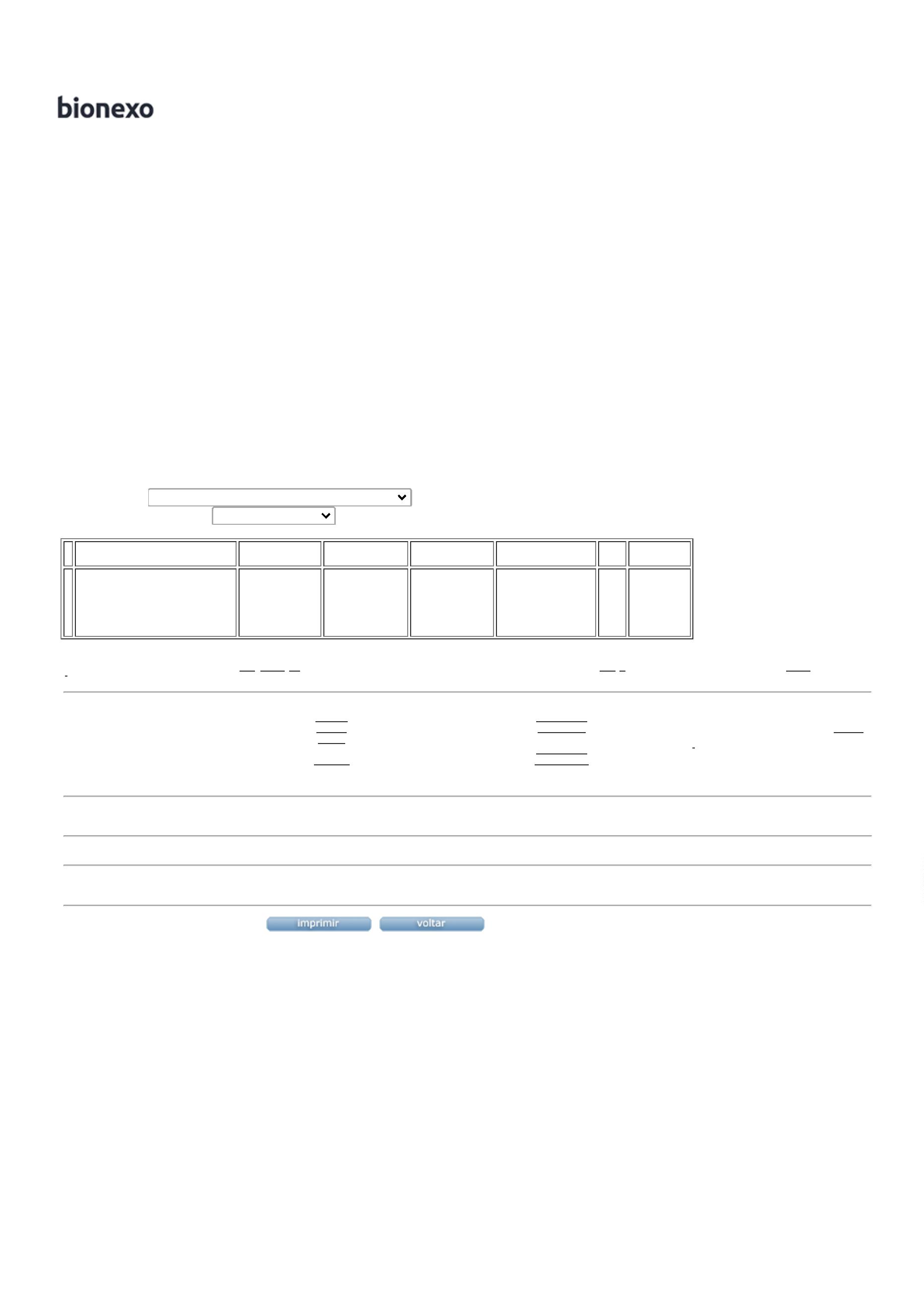 